Derecho Internacional PúblicoCODIGO DEL CURSO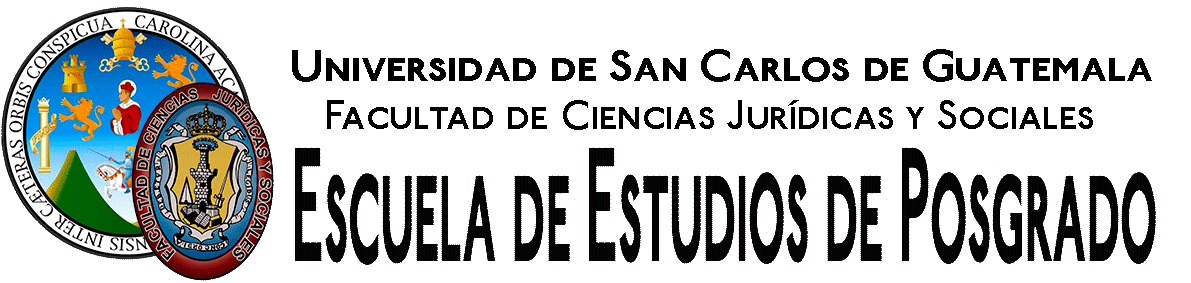 PROGRAMA DE ESTUDIOSPRESENTACION       El Derecho Internacional y el nuevo derecho común conforman uno de los temas más importantes, dentro de la ciencia jurídica actual. Este nuevo enfoque se articula a los diferentes ordenamientos jurídicos-legales internacionales, como una nueva visión de negociación en bloque, para lograr un comercio más equitativo.       La importancia jurídica deriva en primera instancia, de la trascendencia de los procesos económicos, políticos, sociales y culturales de la globalización, que inciden en la conformación de dichos bloques.       En los países europeos se habla desde hace varios años de un derecho constitucional comunitario, de un derecho privado civil-mercantil- comunitario, de un derecho penal, medioambiental, cultural entre otros. Por ende, se trata de un derecho de índole colaborativo y armonizador que unifica las ramas tradicionales de la ciencia jurídica.       El presente curso enmarca dichos acuerdos comerciales, su vigencia, incidencia jurídica y política, que definen las relaciones entre países y continentes, los nuevos acontecimientos ,así como su desarrollo,  evolución e incidencia en la humanidad.OBJETIVO GENERALProporcionar a los maestrandos una serie de herramientas teóricas y metodológicas, en el ámbito del derecho internacional, en el contexto del derecho público, reconociendo sus particularidades, autonomía y vínculos con otras ramas del derecho.Promover el análisis crítico y aplicación de los conocimientos básicos de la asignatura e insertarlos al quehacer jurídico en el ámbito internacional,  en cualquiera de sus manifestaciones.EVALUACIONDe conformidad con la normativa establecida en el reglamento de evaluación y promoción deEstudiantes de esta casa de estudios.Exámenes cortos al finalizar cada unidad  20 puntos2 Recensiones 10 puntosTrabajo Investigación y Análisis 20 puntos 2 Comprobaciones de lectura 10 ptos.Parcial 20 puntos      Examen Final 20 puntos SE APRUEBA CON 70 PUNTOS EL CURSOINVENTARIO DE RECURSOSRECURSOS DOCENTES:Por ser una clase modalidad virtual se utilizará la plataforma zoom y classroom. La primera para la impartición del curso con ayudad de recursos visuales: videos, diagramas, pizarra digital. En el caso de la segunda plataforma para colocar material de apoyo, lectura, foros entre otros.Para la comunicación directa con os alumnos se organizará un grupo por WhatsAppAsí mismo, se contará con la participación de algunas conferencistas que ampliarán los temas de clase. (2 conferencias)BIBLIOGRAFÍA GENERAL 1.	Laviña, F. Organización del comercio internacional. Editorial de Palma. Buenos Aires: 1993.   2.	Ochaita Larios, C. Derecho Internacional Público. Octava Edición. Editorial Mayawuj,              Guatemala: 2010 3.	Ovalle Martínez, E.O. Lecciones de Derecho de Integración. Inédito. Guatemala: 1998.4.	 Pastor Ridruejo, J. A. Curso de derecho internacional público y organizaciones               Internacionales. Editorial Tecnos, Madrid: 1996LEGISLACIÓN (Tratados y Convenios)	Declaración Universal de Derechos Humanos	Convención Americana sobre Derechos Humanos	Pacto Internacional de Derechos Civiles y Políticos	Carta de Naciones Unidas	Estatuto de Corte Internacional de Justicia	Protocolo de Tegucigalpa	Protocolo de Guatemala	Normativa del SICA	Los principales tratados internacionales de derechos humanos; 2006.                 WWW.DIPUBLICO.COM.ACorreos electrónico de la catedrática:sierraelsie@gmail.com.gtCódigo del Classroom:   gbpjobpLink Curso en zoom:Elsie Sierra le está invitando a una reunión de Zoom programada.Tema: Derecho internacional. USACHora: Este es una reunión recurrente Reunirse en cualquier momentoUnirse a la reunión Zoomhttps://us02web.zoom.us/j/81507682105?pwd=eXFVM00ra3k2MVc1VkZSNDFweThJdz09ID de reunión: 815 0768 2105Código de acceso: 841261Universidad de San Carlos de Guatemala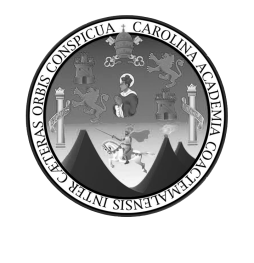 MAESTRÍA EN DERECHO INTERNACIONALI SEMESTREMcs. Elsie Jannette Sierra BelchesFacultad de Ciencias Jurídicas y Sociales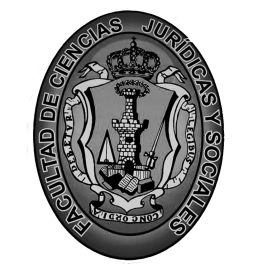 OBJETIVOS ESPECIFICOSCONTENIDOACTIVIDADES SUGERIDASBIBLIOGRAFIA ESPECIFICAPERIODOSPrimera unidad:La Sociedad internacional y su ordenamiento jurídico: 1.1 Una perspectiva histórica.- Estructura de la Sociedad internacional contemporánea.-El concepto de Derecho Internacional Público. Los principios estructurales del Derecho Internacional contemporáneo.-Caracteres y contenido del Derecho Internacional Público: Derecho Internacional General y Derecho Internacional Particular4 periodosSegunda unidad:Fuentes del Derecho Internacional.1.1El artículo 38 del Estatuto del Tribunal Internacional de Justicia.-1.2 Los principios generales del derecho.1.3  La jurisprudencia internacional.1.4 La doctrina científica. 1.5 Costumbre Internacional.1.5 Tratados Internacionales1.6 Principales Organizaciones Internacionales4 periodosTercera unidadSujetos del Derecho Internacional P. El Estado como sujeto de Derecho Internacional. El reconocimiento de Estados. Las modificaciones políticas del Estado: el reconocimiento de gobiernos. Los movimientos de liberación nacional. Los beligerantes. La Santa Sede y la Ciudad del Vaticano.  El individuo como sujeto de Derecho Internacional.La sucesión de los Estados.Los órganos de la Relaciones Internacionales5 periodosCuarta unidadLas competencias territoriales, su contenido y límites.Las competencias personales.Aplicación del Derecho Internacional: responsabilidad internacional; protección diplomática; sistema de arreglo pacífico de las controversias; otros tribunales.El Derecho de los Conflictos armadosLas organizaciones Internacionalesde ámbito universal y regional.5 periodos